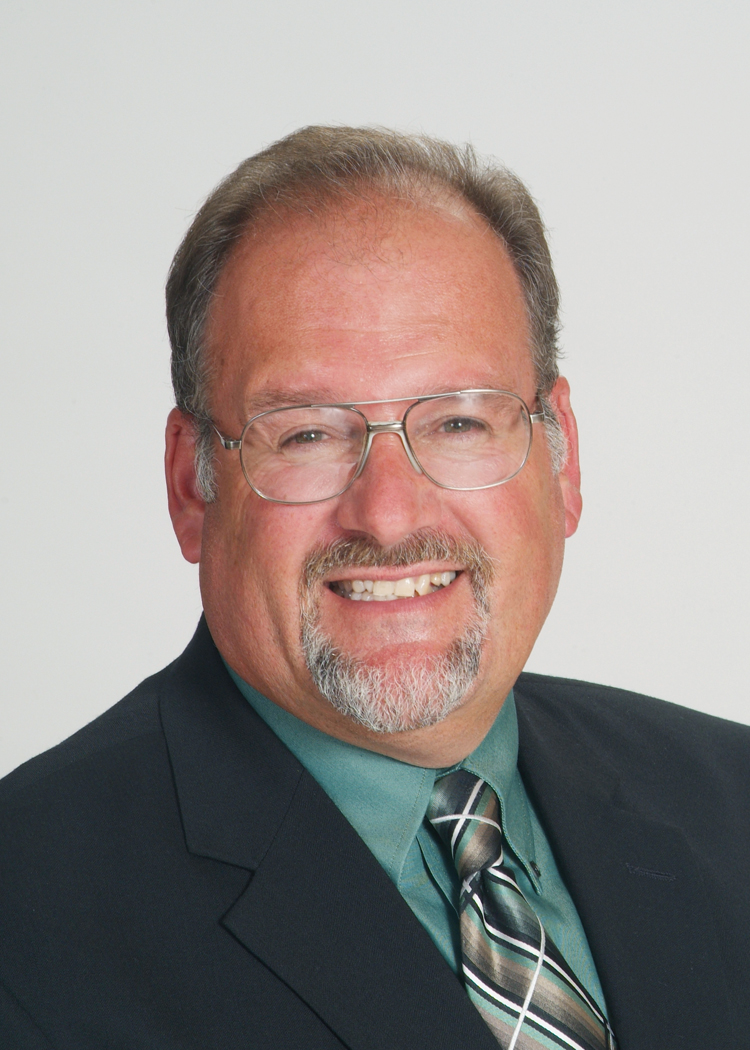 Office Location151 Windy Hill Ln.,Winchester, VA 22602Lloyd C. Winters, CET | Quality Control Project ManagerEmail: lwinters@greenwayeng.comProfessional Profile:Mr. Lloyd Winters is a professional Quality Control and Construction Services Supervisor. Lloyd’s experience in these fields began in 1982. His numerous certifications and licenses include his Certified Engineering Technician title, as well as several VDOT, WV DOH, and WACEL certifications. Mr. Winters has the ability to supervise and review all field work performed by field personnel and supervise laboratory testing required for geotechnical and construction projects. His certifications also allow him to personally perform the more sophisticated 
testing programs.Education:1978 – Lord Fairfax Community CollegeCertifications:Certified Engineering Technician - National Institute for Cert. of Engineering Tech. (NICET)Certified Field Concrete Testing Technician - American Concrete Institute (ACI)Certified Quality Control Personnel (Level I & II) - Precast Pre-Stressed Concrete Institute (PCI)Certified Compaction Technician - West Virginia Division of HighwaysCertified Aggregate Inspector - West Virginia Division of HighwaysCertified Portland Cement Concrete Technician - West Virginia Division of HighwaysCertified Portland Cement Concrete Inspector - West Virginia Division of HighwaysCertified Monitoring Well Driller - West Virginia Department of Environmental ProtectionCertified Asphalt Paving Technician - Virginia Department of TransportationCertified Soils & Compaction Technician - Virginia Department of TransportationCertified Concrete Field Technician - Virginia Department of TransportationCertified Soils Technician (Levels I & II) - Washington Area Council of Engineering LaboratoriesCertified Laboratory Soils Technician – Washington Area Council of Engineering LaboratoriesCertified Laboratory Concrete/Masonry Testing Technician – Washington Area Council of Engineering Laboratories Certified Foundation Technician - Washington Area Council of Engineering LaboratoriesCertified Fireproofing Level I Technician - Washington Area Council of Engineering LaboratoriesCertified Commercial Building Inspector – Commonwealth of Virginia/State board of Housing and Community DevelopmentHILTI Firestop System InspectionEFIS Application Inspection NRMCA Approved Plant InspectorNRMCA Certified Pervious Concrete TechnicianCertified Nondestructive Testing – ASNT-TC-1A Ultrasonic Testing (Level II) Class B Contractor License (Environmental Monitoring Well & Highway/Heavy) - VirginiaTroxler Nuclear Moisture Density Gauge & Radiation Safety Officer CertificationF-Number Measurement System using a Dipstick Floor Profiler CertificationBuilding Officials & Code Administrators International, Inc. (BOCA) - Building General40-Hour/8-Hour Hazardous Waste Operations/Supervisor Training OSHA 29 CFR 1910.120IBC - Load Testing ObservationExperience:2011-Present – Quality Control Project Manager, Greenway Engineering1982-2011 – QC/Construction Services Supervisor, Triad Engineering, Inc. –
                               Winchester, VA1977-1982 – Laboratory Technician, Unimin Corporation – Gore, VA
Projects:Frederick County Landfill, Frederick County, VirginiaPerformed inspection and destructive testing on the liners during the construction of new sanitary cells, since 1990.Frederick County Public Schools, Frederick County, VirginiaPerforms annual bleacher inspections for all county athletic facilities.  Testing and inspection of structural framing to determine the seating remains safe for spectators.Westminster Cantebury,  Frederick County, VirginiaPerformed post tension floor slab inspection and structural steel NDT during construction of multi-story addition.  Various Mortgage Companies, Virginia and West VirginiaPerforms HUD re-financing inspections to determine if the property meets the HUD Permanent Foundations Guide Line Construction Monitoring, Field Testing and Inspection Services 
for the following:Apple Blossom Mall, Winchester, VirginiaWinchester Parking Garage, Winchester, VirginiaWinchester/Frederick County Joint Judicial Center, Frederick County, VirginiaWinchester Medical Center, Winchester, VirginiaShenandoah Memorial Hospital, Woodstock, Virginia Warren Memorial Hospital, Warren County, VirginiaCity Hospital, Martinsburg, West VirginiaInterstate 81 Resurfacing, Frederick, Shenandoah, Warren Counties, VirginiaServed as a quality control inspector for numerous asphalt projects along
Interstate 81.West Virginia Division of Highways, Various Locations, West VirginiaPerformed quality control inspection for numerous roadway and bridge projects throughout the Eastern portion of West Virginia.  Included soil testing and inspection, asphalt inspection, concrete testing and inspection and documentation.Swearingon Access Road, Jefferson County, West VirginiaPerformed project quality control inspection for the construction of access roadway, including inspection of soil, aggregate, and asphalt.Multiple Secondary Road Resurfacing Projects, Frederick, Shenandoah, Warren Counties, VirginiaPerformed quality control inspection of new asphalt overlay for multiple secondary roads.Tabler Station Road, Jefferson County, West VirginiaPerformed quality control inspection of construction of this new interchange along Interstate 81.  Included inspection and testing of soils, aggregate, and asphalt.